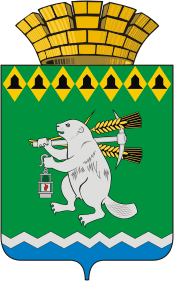 Дума Артемовского городского округаVII созыв16 заседание     РЕШЕНИЕОт25 августа 2022 года                                                                  № 175Об утверждении Положения о передаче в безвозмездное пользование имущества, находящегося в собственности Артемовского городского округаВ соответствии с Гражданским кодексом Российской Федерации, Федеральным законом от 06 октября 2003 года № 131-ФЗ «Об общих принципах организации местного самоуправления в Российской Федерации», Федеральным законом от 26 июля 2006 года № 135-ФЗ «О защите конкуренции», Приказом Федеральной антимонопольной службы                    от 10.02.2010 № 67 «О порядке проведения конкурсов или аукционов на право заключения договоров аренды, договоров безвозмездного пользования, договоров доверительного управления имуществом, иных договоров, предусматривающих переход прав в отношении государственного или муниципального имущества, и перечне видов имущества, в отношении которого заключение указанных договоров может осуществляться путем проведения торгов в форме конкурса», руководствуясь статьей 23 Устава Артемовского городского округа,Дума Артемовского городского округаРЕШИЛА:Утвердить Положение о передаче в безвозмездное пользование имущества, находящегося в собственности Артемовского городского округа (Приложение).Признать утратившим силу решение Думы Артемовского городского округа от 27.02.2014 № 438 «О принятии положения о безвозмездном пользовании имуществом, находящимся в собственности Артемовского городского округа».3. Настоящее решение опубликовать в газете «Артемовский рабочий», разместить на Официальном портале правовой информации Артемовского городского округа (www.артемовский-право.рф) и на официальном сайте Думы Артемовского городского округа в информационно-телекоммуникационной сети «Интернет».4. Настоящее решение вступает в силу после официального опубликования.5. Контроль за исполнением настоящего решения возложить на постоянную комиссию по экономическим вопросам, бюджету и налогам (Петрова Т.В.).Председатель Думы Артемовского городского округаГлава Артемовского городского округаГлава Артемовского городского округа                           В.С. Арсенов                                                     К.М. Трофимов